Nakresli do čtvercové sítě své iniciály ( první písmeno jména a příjmení) podle vzoru a pak je zobraz ve středové souměrnosti podle středu:Ukázka : 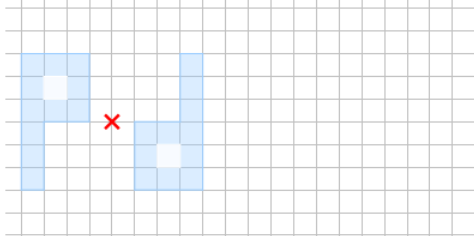 